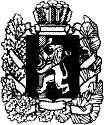 АДМИНИСТРАЦИЯ МАНСКОГО РАЙОНА КРАСНОЯРСКОГО КРАЯПОСТАНОВЛЕНИЕО внесении изменений в постановление администрации Манского района № 837 от 25.10.2016г. «Об утверждении плана проведения плановых проверок юридических лиц и индивидуальных предпринимателей на 2017 год соблюдения земельного законодательства муниципальным земельным контролем Манского района».В соответствии со статьей 72 Земельного кодекса РФ, статьей 6 Федерального закона от 26.12.2008г. № 294-ФЗ «О защите прав юридических лиц и индивидуальных предпринимателей при осуществлении государственного контроля (надзора) и муниципального контроля», руководствуясь п.20 ч.1, ч.4 ст.14, ч.6 ст.43 Федерального закона РФ от 06.10.2003г. № 131-ФЗ «Об общих принципах организации местного самоуправления в Российской Федерации», административным регламентом по исполнению муниципальной функции «Муниципальный земельный контроль за использованием  земель на территории Манского района», утвержденным постановлением администрации Манского района от 26.08.2016г. № 640, на основании письма прокуратуры Манского района от 06.12.2016г. № 7-12-2016 администрация Манского района ПОСТАНОВЛЯЕТ:1. Утвердить план проведения плановых проверок юридических лиц и индивидуальных предпринимателей на 2017 год согласно приложению. 2. Постановление вступает в силу с 01.01.2017г. Глава района                                                                                      Н.Д. Козелепов  26.12.2016с. Шалинское                                                          № 1125АДМИНИСТРАЦИЯ МАНСКОГО РАЙОНААДМИНИСТРАЦИЯ МАНСКОГО РАЙОНААДМИНИСТРАЦИЯ МАНСКОГО РАЙОНААДМИНИСТРАЦИЯ МАНСКОГО РАЙОНААДМИНИСТРАЦИЯ МАНСКОГО РАЙОНААДМИНИСТРАЦИЯ МАНСКОГО РАЙОНААДМИНИСТРАЦИЯ МАНСКОГО РАЙОНААДМИНИСТРАЦИЯ МАНСКОГО РАЙОНААДМИНИСТРАЦИЯ МАНСКОГО РАЙОНААДМИНИСТРАЦИЯ МАНСКОГО РАЙОНААДМИНИСТРАЦИЯ МАНСКОГО РАЙОНААДМИНИСТРАЦИЯ МАНСКОГО РАЙОНАПРИЛОЖЕНИЕ К ПОСТАНОВЛЕНИЮПРИЛОЖЕНИЕ К ПОСТАНОВЛЕНИЮПРИЛОЖЕНИЕ К ПОСТАНОВЛЕНИЮПРИЛОЖЕНИЕ К ПОСТАНОВЛЕНИЮОТ                     № ОТ                     № ОТ                     № ОТ                     № ПЛАНПЛАНПЛАНПЛАНПЛАНПЛАНПЛАНПЛАНПЛАНПЛАНПЛАНПЛАНПЛАНПЛАНПЛАНПЛАНПЛАНпроведения плановых проверок юридических лиц и индивидуальных предпринимателей на 2017 годпроведения плановых проверок юридических лиц и индивидуальных предпринимателей на 2017 годпроведения плановых проверок юридических лиц и индивидуальных предпринимателей на 2017 годпроведения плановых проверок юридических лиц и индивидуальных предпринимателей на 2017 годпроведения плановых проверок юридических лиц и индивидуальных предпринимателей на 2017 годпроведения плановых проверок юридических лиц и индивидуальных предпринимателей на 2017 годпроведения плановых проверок юридических лиц и индивидуальных предпринимателей на 2017 годпроведения плановых проверок юридических лиц и индивидуальных предпринимателей на 2017 годпроведения плановых проверок юридических лиц и индивидуальных предпринимателей на 2017 годпроведения плановых проверок юридических лиц и индивидуальных предпринимателей на 2017 годпроведения плановых проверок юридических лиц и индивидуальных предпринимателей на 2017 годпроведения плановых проверок юридических лиц и индивидуальных предпринимателей на 2017 годпроведения плановых проверок юридических лиц и индивидуальных предпринимателей на 2017 годпроведения плановых проверок юридических лиц и индивидуальных предпринимателей на 2017 годпроведения плановых проверок юридических лиц и индивидуальных предпринимателей на 2017 годпроведения плановых проверок юридических лиц и индивидуальных предпринимателей на 2017 годпроведения плановых проверок юридических лиц и индивидуальных предпринимателей на 2017 годпроведения плановых проверок юридических лиц и индивидуальных предпринимателей на 2017 годпроведения плановых проверок юридических лиц и индивидуальных предпринимателей на 2017 годпроведения плановых проверок юридических лиц и индивидуальных предпринимателей на 2017 годпроведения плановых проверок юридических лиц и индивидуальных предпринимателей на 2017 годпроведения плановых проверок юридических лиц и индивидуальных предпринимателей на 2017 годпроведения плановых проверок юридических лиц и индивидуальных предпринимателей на 2017 годпроведения плановых проверок юридических лиц и индивидуальных предпринимателей на 2017 годпроведения плановых проверок юридических лиц и индивидуальных предпринимателей на 2017 годпроведения плановых проверок юридических лиц и индивидуальных предпринимателей на 2017 годпроведения плановых проверок юридических лиц и индивидуальных предпринимателей на 2017 годпроведения плановых проверок юридических лиц и индивидуальных предпринимателей на 2017 годпроведения плановых проверок юридических лиц и индивидуальных предпринимателей на 2017 годпроведения плановых проверок юридических лиц и индивидуальных предпринимателей на 2017 годпроведения плановых проверок юридических лиц и индивидуальных предпринимателей на 2017 годпроведения плановых проверок юридических лиц и индивидуальных предпринимателей на 2017 годпроведения плановых проверок юридических лиц и индивидуальных предпринимателей на 2017 годпроведения плановых проверок юридических лиц и индивидуальных предпринимателей на 2017 годпроведения плановых проверок юридических лиц и индивидуальных предпринимателей на 2017 годпроведения плановых проверок юридических лиц и индивидуальных предпринимателей на 2017 годпроведения плановых проверок юридических лиц и индивидуальных предпринимателей на 2017 годпроведения плановых проверок юридических лиц и индивидуальных предпринимателей на 2017 годпроведения плановых проверок юридических лиц и индивидуальных предпринимателей на 2017 год№ п/пНаименование юридического лица (филиала, представительства, обособленного структурного подразделения) (ЮЛ) (ф.и.о.индивидуального предпринимателя (ИП), деятельность которого подлежит проверке АДРЕСААДРЕСААДРЕСААДРЕСААДРЕСААДРЕСААДРЕСАОсновной государственный регистрационный номер (ОГРН)Основной государственный регистрационный номер (ОГРН)Идентификационный номер налогоплатещика (ИНН)Идентификационный номер налогоплатещика (ИНН)Цель проведения проверкиЦель проведения проверкиОснование проведения проверкиОснование проведения проверкиОснование проведения проверкиОснование проведения проверкиОснование проведения проверкиОснование проведения проверкиОснование проведения проверкиДата начала проведения проверкиДата начала проведения проверкиСрок проведения плановой проверкиСрок проведения плановой проверкиСрок проведения плановой проверкиСрок проведения плановой проверкиФорма проведения проверки(документарная, выездная, документарная и выедная)Форма проведения проверки(документарная, выездная, документарная и выедная)Форма проведения проверки(документарная, выездная, документарная и выедная)Форма проведения проверки(документарная, выездная, документарная и выедная)Наименование органа государственного контроля (надзора), органа муниципального контроля, с которым проверка проводится совместноОтказ по одному из предусмотренных основанийОтказ по одному из предусмотренных основанийОтказ по одному из предусмотренных основанийОтказ по одному из предусмотренных основанийОтказ по одному из предусмотренных основанийОтказ по одному из предусмотренных основанийОтказ по одному из предусмотренных основанийОтказ по одному из предусмотренных основанийНОМЕР ПРОВЕРКИ В СИСТЕМЕ АС СППиВП (не заполняется при создании нового плана)Коментарии№ п/пНаименование юридического лица (филиала, представительства, обособленного структурного подразделения) (ЮЛ) (ф.и.о.индивидуального предпринимателя (ИП), деятельность которого подлежит проверке местонахождения ЮЛ место жительства ИПместо жительства ИПместо фактического осуществления деятельности ЮЛ, ИПместо фактического осуществления деятельности ЮЛ, ИПместо нахождения объектов место нахождения объектов Основной государственный регистрационный номер (ОГРН)Основной государственный регистрационный номер (ОГРН)Идентификационный номер налогоплатещика (ИНН)Идентификационный номер налогоплатещика (ИНН)Цель проведения проверкиЦель проведения проверкиДата государственной регистрации ЮЛ, ИПДата государственной регистрации ЮЛ, ИПДата окончания последней проверкиДата начала осуществления ЮЛ, ИП деятельности в соответствии с представленным уведомлением о ее начале деятельностиДата начала осуществления ЮЛ, ИП деятельности в соответствии с представленным уведомлением о ее начале деятельностииные основания в соответствии с федеральным закономиные основания в соответствии с федеральным закономДата начала проведения проверкиДата начала проведения проверкирабочих днейрабочих днейрабочих часов (для МСП и МКП)рабочих часов (для МСП и МКП)Форма проведения проверки(документарная, выездная, документарная и выедная)Форма проведения проверки(документарная, выездная, документарная и выедная)Форма проведения проверки(документарная, выездная, документарная и выедная)Форма проведения проверки(документарная, выездная, документарная и выедная)Наименование органа государственного контроля (надзора), органа муниципального контроля, с которым проверка проводится совместноОтказ по основанию: "Истечение 3-х лет со дня гос. регистрации (Д - отказ в проверке по данному основанию)"Отказ по основанию: "Истечение 3-х лет со дня гос. регистрации (Д - отказ в проверке по данному основанию)"Отказ по основанию: "Истечение 3-х лет со дня гос. регистрации (Д - отказ в проверке по данному основанию)"Отказ по основанию: "Истечение 3-х лет со дня уведомления о начале деятельности (Д - отказ в проверке по данному основанию)"Отказ по основанию: "Истечение 3-х лет со дня уведомления о начале деятельности (Д - отказ в проверке по данному основанию)"Отказ по основанию: "Истечение 3-х лет со дня последней проверки (Д - отказ в проверке по данному основанию)"Отказ по основанию: "Истечение 3-х лет со дня последней проверки (Д - отказ в проверке по данному основанию)"Отказ по основанию: "Иные основания в соответствии с федеральным законом" (текст формулировки отказа в проверке по данному основанию)НОМЕР ПРОВЕРКИ В СИСТЕМЕ АС СППиВП (не заполняется при создании нового плана)Коментарии1МБДОУ детский сад "Тополек"663508 Красноярский край, Манский район, с.Нижняя Есауловка, пер. Коммунальный - 3663508 Красноярский край, Манский район, с.Нижняя Есауловка, пер. Коммунальный - 3663508 Красноярский край, Манский район, с.Нижняя Есауловка, пер. Коммунальный - 3кад. № 24:24:2201007:2кад. № 24:24:2201007:21022400562216102240056221624240049332424004933Соблюдение требований земельного законодательства Соблюдение требований земельного законодательства 31.12.200231.12.2002проверка не осуществлялась31.12.200231.12.2002январьянварь2020документарная и выезднаядокументарная и выезднаядокументарная и выезднаядокументарная и выездная2МБДОУ детский сад "Журавушка"663517 Красноярский край, Манский район, с.Нарва, ул. Кравченко - 59663517 Красноярский край, Манский район, с.Нарва, ул. Кравченко - 59663517 Красноярский край, Манский район, с.Нарва, ул. Кравченко - 59кад. № 24:24:2501001:98кад. № 24:24:2501001:981072404001845107240400184524240062642424006264Соблюдение требований земельного законодательства Соблюдение требований земельного законодательства 16.10.200716.10.2007проверка не осуществлялась16.10.200716.10.2007мартмарт2020документарная и выезднаядокументарная и выезднаядокументарная и выезднаядокументарная и выездная3КГБУ "Манское лесничество"663510 Красноярский край, Манский район, с.Шалинское, ул. Заречная - 3663510 Красноярский край, Манский район, с.Шалинское, ул. Заречная - 3663510 Красноярский край, Манский район, с.Шалинское, ул. Заречная - 3кад. № 24:24:3001034:2кад. № 24:24:3001034:21022400559224102240055922424240009142424000914Соблюдение требований земельного законодательства Соблюдение требований земельного законодательства 04.12.200204.12.2002проверка не осуществлялась04.12.200204.12.2002..апрельапрель2020документарная и выезднаядокументарная и выезднаядокументарная и выезднаядокументарная и выездная4КГКУ "Манский отдел ветеринарии"663510 Красноярский край, Манский район, с.Шалинское, ул. Гончарова-35663510 Красноярский край, Манский район, с.Шалинское,ул.Гончарова-35663510 Красноярский край, Манский район, с.Шалинское,ул.Гончарова-35кад. № 24:24:3001017:22кад. № 24:24:3001017:221022400557739102240055773924240013612424001361Соблюдение требований земельного законодательстваСоблюдение требований земельного законодательства13.11.200213.11.2002проверка не осуществлялась13.11.200213.11.2002апрельапрель2020документарная и выезднаядокументарная и выезднаядокументарная и выезднаядокументарная и выездная5АО "Красноярскнефтепродукт"660021 г.Красноярск, ул. Декабристов - 30663510 Красноярский край, Манский район, с.Шалинское, ул. Заречная - 6663510 Красноярский край, Манский район, с.Шалинское, ул. Заречная - 6кад. № 24:24:3001034:6кад. № 24:24:3001034:61022401784954102240178495424600029492460002949Соблюдение требований земельного законодательстваСоблюдение требований земельного законодательства26.07.200226.07.2002проверка не осуществлялась26.07.200226.07.2002апрельапрель2020документарная и выезднаядокументарная и выезднаядокументарная и выезднаядокументарная и выездная6КГКУ "Противопожарная охрана Красноярского края"660017 г. Красноярск, ул. Ленина - 123А663510 Красноярский край, Манский район,с.Шалинское, ул. АТП - 41663510 Красноярский край, Манский район,с.Шалинское, ул. АТП - 41кад. № 24:24:3001002:3кад. № 24:24:3001002:31062466003820106246600382024661362802466136280Соблюдение требований земельного законодательстваСоблюдение требований земельного законодательства01.02.200601.02.2006проверка не осуществлялась01.02.200601.02.2006июньиюнь2020документарная и выезднаядокументарная и выезднаядокументарная и выезднаядокументарная и выездная7КГБУЗ "Манская РБ"663510 Красноярский край, Манский район, с. Шалинское, ул. Уланова - 2663515 Красноярский край, Манский район, д.Нововасильевка, ул. Центральная -24; 663512 Красноярский край, Манский район, с.Степной Баджей, ул. Партизанская, д.5А; 663506 Красноярский край, Манский район, п.Малый Унгут, ул.Манская, д.19 кв.1; 663506 Красноярский край, Манский район, п.Жержул, ул.Нагорная-1; 663500 Красноярский край, Манский район, п.Камарчага, ул.Комсомольская-16663515 Красноярский край, Манский район, д.Нововасильевка, ул. Центральная -24; 663512 Красноярский край, Манский район, с.Степной Баджей, ул. Партизанская, д.5А; 663506 Красноярский край, Манский район, п.Малый Унгут, ул.Манская, д.19 кв.1; 663506 Красноярский край, Манский район, п.Жержул, ул.Нагорная-1; 663500 Красноярский край, Манский район, п.Камарчага, ул.Комсомольская-16кад. № 24:24:2803001:48; №24:24:2801001:197; № 24:24:2903001:77; № 24:24:2902001:284; № 24:24:2101001:1071кад. № 24:24:2803001:48; №24:24:2801001:197; № 24:24:2903001:77; № 24:24:2902001:284; № 24:24:2101001:10711022400562106102240056210624240014102424001410Соблюдение требований земельного законодательстваСоблюдение требований земельного законодательства31.12.200231.12.2002проверка не осуществлялась31.12.200231.12.2002сентябрьсентябрь2020документарная и выезднаядокументарная и выезднаядокументарная и выезднаядокументарная и выездная8КГАУ "Редакция газеты "Манская жизнь"663510 Красноярский край, Манский район, с. Шалинское, ул. Партизанская - 2663510 Красноярский край, Манский район, с. Шалинское, ул. Партизанская - 2663510 Красноярский край, Манский район, с. Шалинское, ул. Партизанская - 2кад. № 24:24:3001012:76кад. № 24:24:3001012:761022400559807102240055980724240028302424002830Соблюдение требований земельного законодательстваСоблюдение требований земельного законодательства15.12.200215.12.2002проверка не осуществлялась15.12.200215.12.2002октябрьоктябрь2020документарная и выезднаядокументарная и выезднаядокументарная и выезднаядокументарная и выезднаяВедущий специалист - инспектор по земельному контролю администрации Манского района               Л.В. Голубцова   Ведущий специалист - инспектор по земельному контролю администрации Манского района               Л.В. Голубцова   Ведущий специалист - инспектор по земельному контролю администрации Манского района               Л.В. Голубцова   Ведущий специалист - инспектор по земельному контролю администрации Манского района               Л.В. Голубцова   Ведущий специалист - инспектор по земельному контролю администрации Манского района               Л.В. Голубцова   Ведущий специалист - инспектор по земельному контролю администрации Манского района               Л.В. Голубцова   Ведущий специалист - инспектор по земельному контролю администрации Манского района               Л.В. Голубцова   Ведущий специалист - инспектор по земельному контролю администрации Манского района               Л.В. Голубцова   Ведущий специалист - инспектор по земельному контролю администрации Манского района               Л.В. Голубцова   Ведущий специалист - инспектор по земельному контролю администрации Манского района               Л.В. Голубцова   Ведущий специалист - инспектор по земельному контролю администрации Манского района               Л.В. Голубцова   Ведущий специалист - инспектор по земельному контролю администрации Манского района               Л.В. Голубцова   Ведущий специалист - инспектор по земельному контролю администрации Манского района               Л.В. Голубцова   Ведущий специалист - инспектор по земельному контролю администрации Манского района               Л.В. Голубцова   Ведущий специалист - инспектор по земельному контролю администрации Манского района               Л.В. Голубцова   Ведущий специалист - инспектор по земельному контролю администрации Манского района               Л.В. Голубцова   Ведущий специалист - инспектор по земельному контролю администрации Манского района               Л.В. Голубцова   Ведущий специалист - инспектор по земельному контролю администрации Манского района               Л.В. Голубцова   Ведущий специалист - инспектор по земельному контролю администрации Манского района               Л.В. Голубцова   Ведущий специалист - инспектор по земельному контролю администрации Манского района               Л.В. Голубцова   Ведущий специалист - инспектор по земельному контролю администрации Манского района               Л.В. Голубцова   Ведущий специалист - инспектор по земельному контролю администрации Манского района               Л.В. Голубцова   Ведущий специалист - инспектор по земельному контролю администрации Манского района               Л.В. Голубцова   Ведущий специалист - инспектор по земельному контролю администрации Манского района               Л.В. Голубцова   Ведущий специалист - инспектор по земельному контролю администрации Манского района               Л.В. Голубцова   Ведущий специалист - инспектор по земельному контролю администрации Манского района               Л.В. Голубцова   Ведущий специалист - инспектор по земельному контролю администрации Манского района               Л.В. Голубцова   Ведущий специалист - инспектор по земельному контролю администрации Манского района               Л.В. Голубцова   Ведущий специалист - инспектор по земельному контролю администрации Манского района               Л.В. Голубцова   Ведущий специалист - инспектор по земельному контролю администрации Манского района               Л.В. Голубцова   